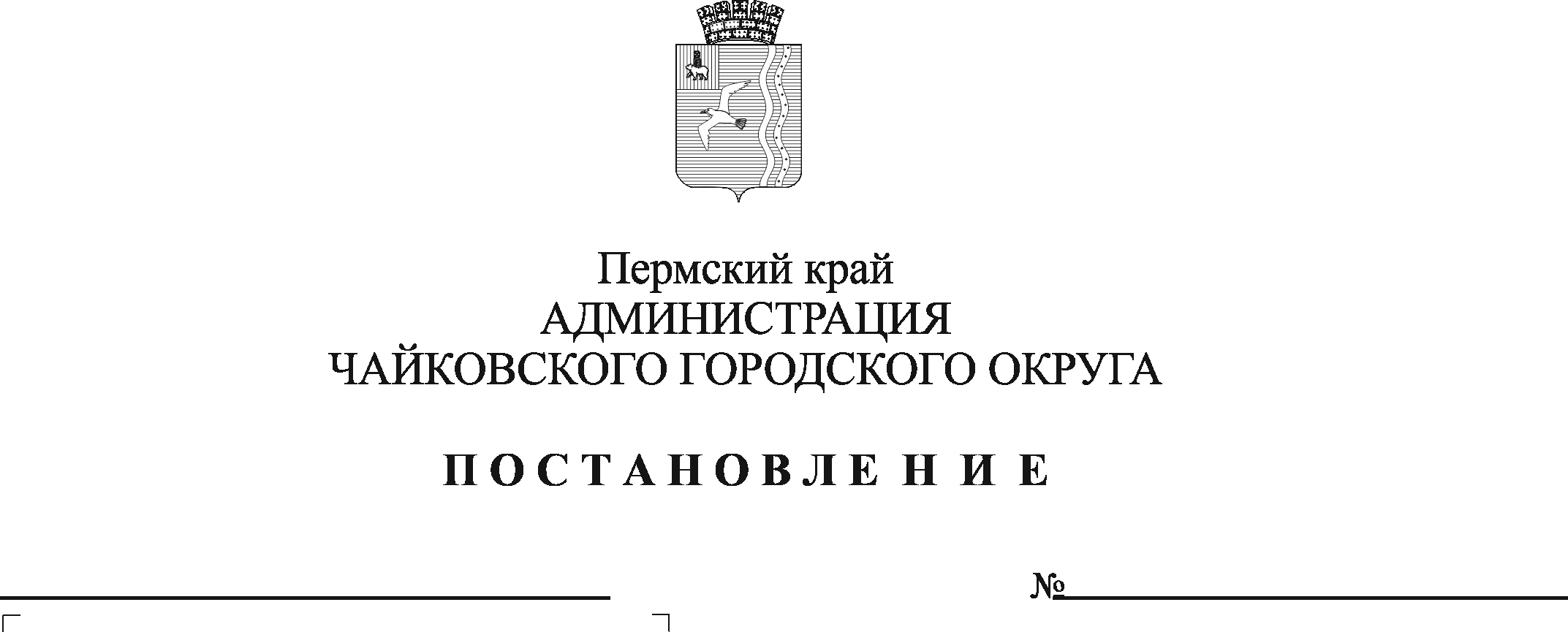 	В соответствии со статьей 86 Бюджетного кодекса Российской Федерации, статьей 16 Федерального закона от 6 октября 2003 г. № 131-ФЗ «Об общих принципах организации местного самоуправления в Российской Федерации», Уставом Чайковского городского округа, статьей 27 Положения о бюджетном процессе в Чайковском городском округе, утвержденного решением Чайковской городской Думы от 17 апреля 2019 г. № 172, постановлениями администрации города Чайковского от 16 января 2019 г. № 6/1 «Об утверждении муниципальной программы «Развитие культуры и молодежной политики Чайковского городского округа», от 21 января 2019 г. № 14/1 «Об утверждении муниципальной программы «Территориальное развитие Чайковского городского округа», от 21 января 2019 г. № 12/1 «Об утверждении муниципальной программы «Муниципальные дороги Чайковского городского округа», в целях исполнения мероприятий муниципальных программ Чайковского городского округа	ПОСТАНОВЛЯЮ:1. Внести в постановление администрации Чайковского городского округа от 21 мая 2020 г. № 500 «Об утверждении перечня объектов капитального ремонта муниципальной собственности, на   2020 год и плановый период 2021 и 2022 годов» следующие изменения:1.1.перечень объектов капитального ремонта  муниципальной собственности Чайковского городского округа на 2020 год и на плановый период 2021 и 2022 годов изложить в новой редакции согласно приложению;1.2.пункт 4 изложить в следующей редакции:«4. Определить главными распорядителями средств бюджета Чайковского городского округа по расходам капитального ремонта объектов муниципальной собственности Чайковского городского округа Управление строительства и архитектуры администрации Чайковского городского округа и Управление жилищно-коммунального хозяйства и транспорта администрации Чайковского городского округа.».	2. Опубликовать постановление в муниципальной газете «Огни Камы» и разместить на официальном сайте администрации Чайковского городского округа.3. Постановление вступает в силу после его официального опубликования.Глава городского округа -глава администрации Чайковского городского округа	                                                 Ю.Г. ВостриковПриложение к постановлению администрацииЧайковского городского округаот______________№_____Приложение к постановлению администрацииЧайковского городского округаот______________№_____Приложение к постановлению администрацииЧайковского городского округаот______________№_____Приложение к постановлению администрацииЧайковского городского округаот______________№_____Приложение к постановлению администрацииЧайковского городского округаот______________№_____Приложение к постановлению администрацииЧайковского городского округаот______________№_____Приложение к постановлению администрацииЧайковского городского округаот______________№_____Приложение к постановлению администрацииЧайковского городского округаот______________№_____Приложение к постановлению администрацииЧайковского городского округаот______________№_____Приложение к постановлению администрацииЧайковского городского округаот______________№_____Приложение к постановлению администрацииЧайковского городского округаот______________№_____Приложение к постановлению администрацииЧайковского городского округаот______________№_____Приложение к постановлению администрацииЧайковского городского округаот______________№_____Приложение к постановлению администрацииЧайковского городского округаот______________№_____Приложение к постановлению администрацииЧайковского городского округаот______________№_____Приложение к постановлению администрацииЧайковского городского округаот______________№_____Приложение к постановлению администрацииЧайковского городского округаот______________№_____Приложение к постановлению администрацииЧайковского городского округаот______________№_____Приложение к постановлению администрацииЧайковского городского округаот______________№_____Приложение к постановлению администрацииЧайковского городского округаот______________№_____Приложение к постановлению администрацииЧайковского городского округаот______________№_____Переченьобъектов капитального ремонта муниципальной собственности Чайковского городского округана 2020 год и на плановый период 2021 и 2022 годовПереченьобъектов капитального ремонта муниципальной собственности Чайковского городского округана 2020 год и на плановый период 2021 и 2022 годовПереченьобъектов капитального ремонта муниципальной собственности Чайковского городского округана 2020 год и на плановый период 2021 и 2022 годовПереченьобъектов капитального ремонта муниципальной собственности Чайковского городского округана 2020 год и на плановый период 2021 и 2022 годовПереченьобъектов капитального ремонта муниципальной собственности Чайковского городского округана 2020 год и на плановый период 2021 и 2022 годовПереченьобъектов капитального ремонта муниципальной собственности Чайковского городского округана 2020 год и на плановый период 2021 и 2022 годовПереченьобъектов капитального ремонта муниципальной собственности Чайковского городского округана 2020 год и на плановый период 2021 и 2022 годовПереченьобъектов капитального ремонта муниципальной собственности Чайковского городского округана 2020 год и на плановый период 2021 и 2022 годовПереченьобъектов капитального ремонта муниципальной собственности Чайковского городского округана 2020 год и на плановый период 2021 и 2022 годовПереченьобъектов капитального ремонта муниципальной собственности Чайковского городского округана 2020 год и на плановый период 2021 и 2022 годовПереченьобъектов капитального ремонта муниципальной собственности Чайковского городского округана 2020 год и на плановый период 2021 и 2022 годовПереченьобъектов капитального ремонта муниципальной собственности Чайковского городского округана 2020 год и на плановый период 2021 и 2022 годовПереченьобъектов капитального ремонта муниципальной собственности Чайковского городского округана 2020 год и на плановый период 2021 и 2022 годовПереченьобъектов капитального ремонта муниципальной собственности Чайковского городского округана 2020 год и на плановый период 2021 и 2022 годовПереченьобъектов капитального ремонта муниципальной собственности Чайковского городского округана 2020 год и на плановый период 2021 и 2022 годовПереченьобъектов капитального ремонта муниципальной собственности Чайковского городского округана 2020 год и на плановый период 2021 и 2022 годовПереченьобъектов капитального ремонта муниципальной собственности Чайковского городского округана 2020 год и на плановый период 2021 и 2022 годовПереченьобъектов капитального ремонта муниципальной собственности Чайковского городского округана 2020 год и на плановый период 2021 и 2022 годовПереченьобъектов капитального ремонта муниципальной собственности Чайковского городского округана 2020 год и на плановый период 2021 и 2022 годовПереченьобъектов капитального ремонта муниципальной собственности Чайковского городского округана 2020 год и на плановый период 2021 и 2022 годовПереченьобъектов капитального ремонта муниципальной собственности Чайковского городского округана 2020 год и на плановый период 2021 и 2022 годов№ п/пНаименование объекта капитального ремонтаОбъемГлавный распорядитель бюджетных средствПолучатель бюджетных средствСметная стоимость, тыс. рублейОбъем средств финансирования в разрезе источников на 2020 год, тыс. рублейОбъем средств финансирования в разрезе источников на 2020 год, тыс. рублейОбъем средств финансирования в разрезе источников на 2020 год, тыс. рублейОбъем средств финансирования в разрезе источников на 2020 год, тыс. рублейОбъем средств финансирования в разрезе источников на 2020 год, тыс. рублейОбъем средств финансирования  в разрезе источников на 2021 год, тыс. рублейОбъем средств финансирования  в разрезе источников на 2021 год, тыс. рублейОбъем средств финансирования  в разрезе источников на 2021 год, тыс. рублейОбъем средств финансирования  в разрезе источников на 2021 год, тыс. рублейОбъем средств финансирования  в разрезе источников на 2021 год, тыс. рублейОбъем средств финансирования  в разрезе источников на 2022 год, тыс. рублейОбъем средств финансирования  в разрезе источников на 2022 год, тыс. рублейОбъем средств финансирования  в разрезе источников на 2022 год, тыс. рублейОбъем средств финансирования  в разрезе источников на 2022 год, тыс. рублейОбъем средств финансирования  в разрезе источников на 2022 год, тыс. рублей№ п/пНаименование объекта капитального ремонтаОбъемГлавный распорядитель бюджетных средствПолучатель бюджетных средствСметная стоимость, тыс. рублейСредства краевого бюджетаСредства местного бюджетаСредства федерального бюджетаСредства внебюджетных источниковИтогоСредства краевого бюджетаСредства местного бюджетаСредства федерального бюджетаСредства внебюджетных источниковИтогоСредства краевого бюджетаСредства местного бюджетаСредства федерального бюджетаСредства внебюджетных источниковИтого123456789101112131415161718192021Муниципальная программа "Территориальное развитие Чайковского городского округа"Муниципальная программа "Территориальное развитие Чайковского городского округа"Муниципальная программа "Территориальное развитие Чайковского городского округа"Муниципальная программа "Территориальное развитие Чайковского городского округа"Муниципальная программа "Территориальное развитие Чайковского городского округа"Муниципальная программа "Территориальное развитие Чайковского городского округа"Муниципальная программа "Территориальное развитие Чайковского городского округа"Муниципальная программа "Территориальное развитие Чайковского городского округа"Муниципальная программа "Территориальное развитие Чайковского городского округа"Муниципальная программа "Территориальное развитие Чайковского городского округа"Муниципальная программа "Территориальное развитие Чайковского городского округа"Муниципальная программа "Территориальное развитие Чайковского городского округа"Муниципальная программа "Территориальное развитие Чайковского городского округа"Муниципальная программа "Территориальное развитие Чайковского городского округа"Муниципальная программа "Территориальное развитие Чайковского городского округа"Муниципальная программа "Территориальное развитие Чайковского городского округа"Муниципальная программа "Территориальное развитие Чайковского городского округа"Муниципальная программа "Территориальное развитие Чайковского городского округа"Муниципальная программа "Территориальное развитие Чайковского городского округа"Муниципальная программа "Территориальное развитие Чайковского городского округа"Муниципальная программа "Территориальное развитие Чайковского городского округа"1Улучшение качества систем теплоснабжения на территории Чайковского городского округа (Разработка ПСД на капитальный ремонт трубопроводов в с. Сосново)ПСДУправление строительства и архитектуры администрации Чайковского городского округаМКУ "Чайковское управление капитального строительства"4 000,0000950,0000050,000000,000000,000001 000,000000,000000,000000,000000,000000,000000,000000,000000,000000,000000,000002Улучшение качества систем теплоснабжения на территории Чайковского городского округа (Разработка ПСД на капитальный ремонт трубопроводов горячего водоснабжения и теплоснабжения в п. Марковский)ПСДУправление строительства и архитектуры администрации Чайковского городского округаМКУ "Чайковское управление капитального строительства"4 000,0000950,0000050,000000,000000,000001 000,000000,000000,000000,000000,000000,000000,000000,000000,000000,000000,000003Улучшение качества систем теплоснабжения на территории Чайковского городского округа (Разработка ПСД на капитальный ремонт теплотрассы и техническое перевооружение котельной в с. Б.Букор)ПСДУправление строительства и архитектуры администрации Чайковского городского округаМКУ "Чайковское управление капитального строительства"4 000,00001 425,0000075,000000,000000,000001 500,000000,000000,000000,000000,000000,000000,000000,000000,000000,000000,000004Улучшение качества систем теплоснабжения на территории Чайковского городского округа (Разработка ПСД на капитальный ремонт трубопроводов в п. Прикамский)ПСДУправление строительства и архитектуры администрации Чайковского городского округаМКУ "Чайковское управление капитального строительства"4 000,0000475,0000025,000000,000000,00000500,000000,000000,000000,000000,000000,000000,000000,000000,000000,000000,00000Муниципальная программа  "Развитие культуры и молодежной политики Чайковского городского округа"Муниципальная программа  "Развитие культуры и молодежной политики Чайковского городского округа"Муниципальная программа  "Развитие культуры и молодежной политики Чайковского городского округа"Муниципальная программа  "Развитие культуры и молодежной политики Чайковского городского округа"Муниципальная программа  "Развитие культуры и молодежной политики Чайковского городского округа"Муниципальная программа  "Развитие культуры и молодежной политики Чайковского городского округа"Муниципальная программа  "Развитие культуры и молодежной политики Чайковского городского округа"Муниципальная программа  "Развитие культуры и молодежной политики Чайковского городского округа"Муниципальная программа  "Развитие культуры и молодежной политики Чайковского городского округа"Муниципальная программа  "Развитие культуры и молодежной политики Чайковского городского округа"Муниципальная программа  "Развитие культуры и молодежной политики Чайковского городского округа"Муниципальная программа  "Развитие культуры и молодежной политики Чайковского городского округа"Муниципальная программа  "Развитие культуры и молодежной политики Чайковского городского округа"Муниципальная программа  "Развитие культуры и молодежной политики Чайковского городского округа"Муниципальная программа  "Развитие культуры и молодежной политики Чайковского городского округа"Муниципальная программа  "Развитие культуры и молодежной политики Чайковского городского округа"Муниципальная программа  "Развитие культуры и молодежной политики Чайковского городского округа"Муниципальная программа  "Развитие культуры и молодежной политики Чайковского городского округа"Муниципальная программа  "Развитие культуры и молодежной политики Чайковского городского округа"Муниципальная программа  "Развитие культуры и молодежной политики Чайковского городского округа"Муниципальная программа  "Развитие культуры и молодежной политики Чайковского городского округа"1Текущий, капитальный ремонт муниципальных учреждений (Капитальный ремонт МБУ ДО "Чайковская детская школа искусств № 1" (разработка ПСД) по адресу: Пермский край, г. Чайковский, ул. Ленина, д. 56/1)ПСД Управление строительства и архитектуры администрации Чайковского городского округаМКУ "Чайковское управление капитального строительства"841,2500,00000573,224000,000000,00000573,224000,000000,000000,000000,000000,000000,000000,000000,000000,000000,000002Текущий, капитальный ремонт муниципальных учреждений (Капитальный ремонт здания театра драмы и комедии (разработка ПСД) по адресу: Пермский край, г. Чайковский, ул. Вокзальная. д .5/2)ПСД Управление строительства и архитектуры администрации Чайковского городского округаМКУ "Чайковское управление капитального строительства"571,3280,00000571,328000,000000,00000571,328000,000000,000000,000000,000000,000000,000000,000000,000000,000000,000003Текущий, капитальный ремонт муниципальных учреждений (Капитальный ремонт объекта "Многофункциональный культурный центр "Марковский" ПСД Управление строительства и архитектуры администрации Чайковского городского округаМКУ "Чайковское управление капитального строительства"300,0000,00000300,000000,000000,00000300,000000,000000,000000,000000,000000,000000,000000,000000,000000,000000,00000Муниципальная программа "Муниципальные дороги Чайковского городского округа"Муниципальная программа "Муниципальные дороги Чайковского городского округа"Муниципальная программа "Муниципальные дороги Чайковского городского округа"Муниципальная программа "Муниципальные дороги Чайковского городского округа"Муниципальная программа "Муниципальные дороги Чайковского городского округа"Муниципальная программа "Муниципальные дороги Чайковского городского округа"Муниципальная программа "Муниципальные дороги Чайковского городского округа"Муниципальная программа "Муниципальные дороги Чайковского городского округа"Муниципальная программа "Муниципальные дороги Чайковского городского округа"Муниципальная программа "Муниципальные дороги Чайковского городского округа"Муниципальная программа "Муниципальные дороги Чайковского городского округа"Муниципальная программа "Муниципальные дороги Чайковского городского округа"Муниципальная программа "Муниципальные дороги Чайковского городского округа"Муниципальная программа "Муниципальные дороги Чайковского городского округа"Муниципальная программа "Муниципальные дороги Чайковского городского округа"Муниципальная программа "Муниципальные дороги Чайковского городского округа"Муниципальная программа "Муниципальные дороги Чайковского городского округа"Муниципальная программа "Муниципальные дороги Чайковского городского округа"Муниципальная программа "Муниципальные дороги Чайковского городского округа"Муниципальная программа "Муниципальные дороги Чайковского городского округа"Муниципальная программа "Муниципальные дороги Чайковского городского округа"1Капитальный ремонт автомобильных дорог общего пользования и искусственных сооружений на них (Устройство недостающего электроосвещения участков автомобильной дороги Альняш-Романята км 0+000 - км 0+036; км 0+679 - км 1+023; км 1+468 - км 1+930; км 4+535 - 4+800 (в рамках капитального ремонта дорог))1,107кмУправление строительства и архитектуры администрации Чайковского городского округаМКУ "Чайковское управление капитального строительства"847,21100,00000847,211000,000000,00000847,211000,000000,000000,000000,000000,000000,000000,000000,000000,000000,000002Капитальный ремонт автомобильных дорог общего пользования и искусственных сооружений на них (Электроосвещение участков автомобильных дорог)2020г.-6,3 км; 2021г.-6,010 км; 2022г.- 6,010 кмУправление жилищно-коммунального хозяйства и транспорта администрации Чайковского городского округаМКУ "Жилкомэнергосервис"40 806,00100,0000016 080,409000,000000,0000016 080,409000,0000012 362,796000,000000,0000012 362,796000,0000012 362,796000,000000,0000012 362,79600